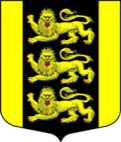 МУНИЦИПАЛЬНЫЙ СОВЕТВНУТРИГОРОДСКОГО МУНИЦИПАЛЬНОГО ОБРАЗОВАНИЯГОРОДА ФЕДЕРАЛЬНОГО ЗНАЧЕНИЯ САНКТ-ПЕТЕРБУРГАМУНИЦИПАЛЬНЫЙ ОКРУГ ГОРЕЛОВО__________________________________________________________________________РЕШЕНИЕ23 марта 2022 года								                             № 12Руководствуясь частями 1 и 2 статьи 13.1 Федерального закона от 25.12.2008 №273-ФЗ «О противодействии коррупции», ст. ст. 2, 40, 74.1 Федерального закона от 06.10.2003 № 131-ФЗ «Об общих принципах организации местного самоуправления в Российской Федерации», статьей 35, 39, 69 Устава внутригородского Муниципального образования города федерального значения Санкт-Петербурга Муниципальный округ Горелово, Муниципальный Совет Р Е Ш И Л:1. Утвердить Порядок освобождения от должности (досрочного прекращения полномочий) в связи с утратой доверия лица, замещающего муниципальную должность в Муниципальном Совете внутригородского муниципального образования Санкт-Петербурга Муниципальный округ Горелово согласно Приложению к настоящему Решению.2. Настоящее решение вступает в силу с момента его официального опубликования (обнародования).3. Контроль за исполнением настоящего Решения возложить на Главу муниципального образования.Глава муниципального образования, исполняющий   полномочия председателя Муниципального Совета					                                      Д.А. ИвановПРИЛОЖЕНИЕк решению Муниципального Совета внутригородского муниципального образования города федерального значения Санкт-Петербурга Муниципальный округ ГореловоПОРЯДОКосвобождения от должности (досрочного прекращения полномочий) в связи с утратой доверия лица, замещающего муниципальную должность в Муниципальном Совете внутригородского муниципального образования города федерального значения Санкт-Петербурга Муниципальный округ Горелово1. Настоящий Порядок освобождения от должности (досрочного прекращения полномочий) в связи с утратой доверия лица, замещающего муниципальную должность в Муниципальном Совете внутригородского муниципального образования Санкт-Петербурга Муниципальный округ Горелово (далее Порядок)  разработан в соответствии со ст. 13.1 Федерального закона от 25.12.2008 №273-ФЗ «О противодействии коррупции» (далее – Федеральный закон №273-ФЗ), Федеральным законом от 06.10.2003 №131-ФЗ «Об общих принципах организации местного самоуправления в Российской Федерации» (далее – Федеральный закон №131-ФЗ), Уставом внутригородского муниципального образования города федерального значения Санкт-Петербурга Муниципальный округ Горелово (далее – Устав) и устанавливает порядок освобождения от должности (досрочного прекращения полномочий) в связи с утратой доверия лица, замещающего муниципальную должность в Муниципальном Совете внутригородского муниципального образования города федерального значения Санкт-Петербурга Муниципальный округ Горелово.Лицом, замещающим муниципальную должность, в соответствии со ст. 2 Федерального закона №131-ФЗ, является депутат, член выборного органа местного самоуправления, выборное должностное лицо местного самоуправления, член избирательной комиссии муниципального образования, действующей на постоянной основе и являющейся юридическим лицом, с правом решающего голоса, работающий в комиссии на постоянной (штатной) основе, председатель, заместитель председателя, аудитор контрольно-счетного органа муниципального образования.2. Лицо, замещающее муниципальную должность в Муниципальном Совете внутригородского муниципального образования города федерального значения Санкт-Петербурга Муниципальный округ Горелово (далее - лицо, замещающее муниципальную должность), подлежит освобождению от должности (досрочному прекращению полномочий) в связи с утратой доверия в случаях, предусмотренных ч. 1 и ч. 2 ст. 13.1 Федерального закона № 273-Ф3, а именно: 1)	непринятия мер по предотвращению и (или) урегулированию конфликта интересов, стороной которого оно является; 2)	непредставления сведений о своих доходах, об имуществе и обязательствах имущественного характера, а также о доходах, об имуществе и обязательствах имущественного характера своих супруги (супруга) и несовершеннолетних детей либо представления заведомо недостоверных или неполных сведений, если иное не установлено федеральными законами; 3)	участия на платной основе в деятельности органа управления коммерческой организации, за исключением случаев, установленных федеральным законом; 4)	осуществления предпринимательской деятельности; 5)	вхождения в состав органов управления, попечительских или наблюдательных советов, иных органов иностранных некоммерческих неправительственных организаций и действующих на территории Российской Федерации их структурных подразделений, если иное не предусмотрено международным договором Российской Федерации или законодательством Российской Федерации. 6)	в случае непринятия лицом, замещающим муниципальную должность, которому стало известно о возникновении у подчинённого ему лица личной заинтересованности, которая приводит или может привести к конфликту интересов, мер по предотвращению  и (или) урегулированию конфликта интересов, стороной которого является подчиненное ему лицо.3. Положения подпунктов 3-6 пункта 2 настоящего Порядка не распространяются на лиц, замещающих муниципальные должности  на непостоянной основе.4. Освобождение от должности (досрочное прекращение полномочий) лица, замещающего муниципальную должность, в связи с утратой доверия, осуществляется решением Муниципального Совета, принимаемым по результатам проверки, проведённой в соответствии с действующим законодательством. 5.	Основанием для проведения проверки является достаточная информация, представленная в письменном виде в Муниципальный Совет в порядке, установленном действующим законодательством: 1)	правоохранительными и другими органами государственной власти, органами  местного самоуправления и их должностными лицами;2)          должностными лицами уполномоченного органа либо должностными лицами исполнительного органа государственной власти Санкт-Петербурга, уполномоченного Губернатором Санкт-Петербурга, в который представляются сведения о доходах, расходах, об имуществе и обязательствах имущественного характера в соответствии с законом Санкт-Петербурга;3) постоянно действующими руководящими органами политических партий и зарегистрированных в соответствии с федеральным законодательством иных общероссийских общественных объединений, не являющихся политическими партиями;4) Общественной палатой Российской Федерации или Общественной палатой Санкт-Петербурга;5) общероссийскими и региональными средствами массовой информации.6. Информация анонимного характера не может служить основанием для поведения проверки.7. Проверка по основаниям, указанным в подпункте  2 пункта 2 настоящего Порядка, осуществляется органом Санкт-Петербурга по профилактике коррупционных  и иных правонарушений, являющимся уполномоченным Правительствам Санкт-Петербурга исполнительным органом государственной власти Санкт-Петербурга, в соответствии с Законом Санкт-Петербурга от 19.03.2018 № 128-27 «О проверке достоверности и полноты сведений о доходах, расходах, об имуществе и обстоятельствах имущественного характера, представляемых Губернатору Санкт-Петербурга  гражданами, претендующими на замещение  муниципальной должности в Санкт-Петербурге, должности главы местной администрации по контракту, и лицами, замещающими муниципальные должности в Санкт-Петербурге, должность главы местной администрации по контракту».8. Проверка по основаниям, указанным в подпунктах 1, 3-6 пункта 2 настоящего Порядка осуществляется муниципальным служащим Муниципального Совета, ответственным за ведение кадровой работы (далее - уполномоченное должностное лицо). Проверка проводится указанным муниципальным служащим самостоятельно либо путем направления запросов в территориальные органы федеральных государственных органов, уполномоченных на осуществление контроля и надзора в области налогов и сборов, государственной регистрации прав, оперативно-розыскной деятельности, банковские и иные кредитные организации, иные органы и организации, обладающие информацией о наличии обстоятельств, предусмотренных в пункте 2 настоящего Порядка. 9. Датой поступления информации считается дата ее регистрации. Регистрация должна быть произведена в день поступления информации, либо на следующий рабочий день (в первый рабочий день, следующий за выходным днём), если доставка состоялась после 14.00.10. Проверка, проводимая в соответствии с пунктом 8 настоящего Порядка   осуществляется в срок, не превышающий  60 дней со дня поступления информации, указанной в пункте 5 настоящего Порядка. 11. Уполномоченное должностное лицо в течение 5 рабочих дней после поступления информации, указанной в пункте 5 настоящего Порядка, письменно уведомляет лицо, замещающее муниципальную должность, в отношении которого поступила информация, о содержании поступившей информации и предлагает дать в течение 3-х рабочих дней со дня уведомления письменные пояснения. В случае непредставления лицом, замещающим муниципальную должность, письменных пояснений, уполномоченным должностным лицом составляется соответствующий акт. Непредставление  лицом, замещающим муниципальную должность, письменных пояснений  не является препятствием для проведения проверки.В срок уведомления лица, замещающего муниципальную должность, не включается время нахождения указанного в отпуске, командировке, а также периоды его временной нетрудоспособности. 12. По результатам проверки, проведенной в соответствии с пунктом 8 настоящего Порядка, уполномоченное должностное лицо  готовит и передает мотивированное заключение и материалы проверки  в Муниципальный Совет муниципального образования МО Горелово, а также организует ознакомление лица, замещающего муниципальную должность, с материалами и результатами проверки. Лицо, замещающее муниципальную должность, обязано ознакомиться  с материалами и результатами проверки в пятидневный срок с момента получения уведомления.В случае, если лицо, замещающее муниципальную должность, отказалось от ознакомления с материалами  и результатами проверки, либо в установленный срок  не ознакомилось с материалами и результатами поверки, по обстоятельствам, не зависящим от действий должностных лиц муниципального образования, это не является препятствием для  рассмотрения на заседании Муниципального Совета решения об освобождении от должности (досрочного прекращения полномочий) в связи с утратой доверия.   13. Обращение об освобождении от должности (досрочном прекращении полномочий) в связи с утратой доверия лица, замещающего муниципальную должность, оформляется по инициативе депутатов Муниципального Совета муниципального образования МО Горелово, выдвинутой не менее, чем двумя третями от установленной численности депутатов  Муниципального Совета муниципального образования  МО Горелово. Указанное обращение вносится на рассмотрение депутатов на заседание Муниципального Совета муниципального образования  МО Горелово вместе с проектом решения Муниципального Совета об освобождении от должности (досрочном прекращении полномочий) в связи с утратой доверия лица, замещающего муниципальную должность.О выдвижении данной инициативы лицо, замещающее муниципальную должность, уведомляется в письменной форме Муниципальным Советом не позднее дня, следующего за днем внесения указанного обращения на рассмотрение депутатов Муниципального Совета муниципального образования МО Горелово.14. Муниципальный Совет обязан рассмотреть вопрос об освобождении от должности (досрочном прекращении полномочий) лица, замещающего муниципальную должность не позднее, чем через 30 дней со дня появления основания для досрочного прекращения полномочий, днем появления основания для досрочного прекращения полномочий является день поступления обращения депутатов Муниципального Совета муниципального образования об освобождении от должности (досрочном прекращении полномочий) в связи с утратой доверия лица, замещающего муниципальную должность, а если это основание появилось в период между сессиями Муниципального Совета, - не позднее чем через три месяца со дня появления такого основания.В случае обращения Губернатора Санкт-Петербурга с заявлением о досрочном прекращении полномочий депутата Муниципального Совета, днем появления основания для досрочного прекращения полномочий является день поступления в Муниципальный Совет муниципального образования  данного заявления. При этом решение Муниципального Совета муниципального образования об освобождении от должности (досрочном прекращении полномочий)  в связи с утратой доверия должно быть принято не позднее шести месяцев со дня поступления информации о случае совершения коррупционного правонарушения. 15. В случае, если рассматривается вопрос об освобождении от должности (досрочном прекращении полномочий) главы муниципального образования, заседание созывает и ведет депутат Муниципального Совета муниципального образования, уполномоченный на это Муниципальным Советом   муниципального образования (далее – председательствующий).Решение об избрании председательствующего в этом случае принимается на заседании Муниципального Совета муниципального образования открытым голосованием простым большинством голосов от числа присутствующих депутатов.16. При рассмотрении и принятии Муниципальным Советом муниципального образования решения об освобождении от должности (досочном прекращении полномочий) лица, замещающего муниципальную должность, в связи с утратой доверия должно быть обеспечено:1) заблаговременное (за 3 рабочих дня) получение лицом, замещающим  муниципальную должность, уведомления о дате, времени и месте проведения соответствующего заседания Муниципального Совета;2) представление лицу, замещающему   муниципальную должность, возможности дать депутатам Муниципального Совета письменные и (или) устные объяснения по поводу обстоятельств, выдвигаемых в качестве основания для освобождения от должности (досрочного прекращения полномочий) лица, замещающего муниципальную должность.17.  Неявка лица, замещающего муниципальную должность, своевременно извещённого о дате, времени и месте заседания Муниципального Совета, не препятствует принятию решения об освобождении его от должности (досрочном прекращении полномочий) в связи с утратой доверия.18. При рассмотрении вопроса об освобождении от должности (досрочном прекращении полномочий) лица, замещающего муниципальную должность, в связи с утратой доверия учитывается характер совершенного этим лицом коррупционного правонарушения, его тяжесть, обстоятельства, при которых оно совершено, соблюдение им других ограничений, запретов, требований о предотвращении или об урегулировании конфликта интересов и исполнение обязанностей,  установленных в целях противодействия коррупции Федеральным законом № 273-ФЗ и другими федеральными законами, а также результаты предшествующего совершению коррупционного правонарушения исполнения им своих должностных обязанностей. 19. Решение Муниципального Совета муниципального образования об освобождении от должности (досочном прекращении полномочий) лица, замещающего муниципальную должность, в связи с утратой доверия принимается тайным голосованием и считается принятым, если за него проголосовало не менее двух третей от установленной численности депутатов Муниципального Совета муниципального образования. Лицо, в отношении которого принимается решение, в голосовании не участвует.  20. Решение об освобождении от должности (досрочном прекращении полномочий) лица, замещающего муниципальную должность, в связи с утратой доверия, подписывается главой муниципального образования. При применении меры ответственности к главе муниципального образования, решение подписывается председательствующим депутатом.21. В решении об освобождении от должности (досрочном прекращении полномочий) лица, замещающего муниципальную должность, в связи с утратой доверия  указывается соответствующий случай, установленный частями 1,2 статьи 13.1 Федерального закона № 273-Ф3.22. В случае, если лицо, замещающее муниципальную должность не согласен с решением Совета об освобождении от должности (досрочном прекращении полномочий), он вправе в письменном виде изложить свое особое мнение.23. Уполномоченное должностное лицо вручает лицу, замещающему муниципальную должность, в отношении которого принято решение об освобождении от должности (досрочном прекращении полномочий) копию указанного решения под подпись в течение 3 рабочих дней со дня принятия решения Муниципальным Советом муниципального образования.Если лицо, замещающее муниципальную должность, отказывается от получения копии указанного решения под подпись, то об этом уполномоченным должностным лицом составляется соответствующий акт, копия решения направляется лицу, замещающему муниципальную должность, в отношении которого принято решение об освобождении от должности (досрочном прекращении полномочий)  заказным письмом с уведомлением.24. Лицо, замещающее муниципальную должность, вправе обжаловать решение об освобождении от должности (досрочном прекращении полномочий) в связи с утратой доверия в порядке, установленном законодательством Российской Федерации.25. В соответствии с частью 3 статьи 13.1, статьей 15 Федерального Закона от 25.12.2008 № 273-ФЗ «О противодействии коррупции» сведения о применении к лицу, замещающему муниципальную должность, взыскания в виде освобождения от должности (досрочного прекращения полномочий) в связи с утратой доверия за совершение коррупционного правонарушения, включаются в реестр лиц, уволенных в связи с утратой доверия, в порядке, установленном Правительством Российской Федерации. 26. Решение Муниципального Совета муниципального образования об освобождении от должности (досрочном прекращении полномочий) лица, замещающего муниципальную должность, в связи с утратой доверия подлежит официальному опубликованию (обнародованию) не позднее чем через пять календарных дней со дня его принятия. В случае, если лицо, замещающее муниципальную должность, в письменном виде изложил свое особое мнение по вопросу освобождения от должности (досрочном прекращении полномочий), оно подлежит опубликованию одновременно с указанным решением Совета.Об утверждении  «Порядка освобождения от должности (досрочного прекращения полномочий) в связи с утратой доверия лица, замещающего муниципальную должность в Муниципальном Совете внутригородского муниципального образования города федерального значения Санкт-Петербурга Муниципальный округ Горелово»